ПРИРОДООХОРОННА  АКЦІЯ «Годівничка»ПРОДОВЖУЄ  СВОЮ  ДОБРУ  СПРАВУДетальніше…        Швидко плине час, та не підвладні забуттю  добрі справи, однією з яких була участь педагогічних колективів та їх вихованців в міській природоохоронній трудовій акції «Годівничка» організованій управлінням освіти та науки Дніпропетровської міської ради. Тоді педагоги КЗО ДНЗ      № 358 були нагороджені дипломом Дніпропетровської міської ради управління освіти та науки  ( наказ від 20.02.2015р. № 524 ) за активну участь в природоохоронній роботі.            Відзнака стимулювала роботу педагогічного колективу з екологічного виховання дітей в тісній співдружності  працівників науково-методичного центру управління освіти та науки, станції юних натуралістів, педагогічних колективів та учнів загальноосвітніх шкіл міста, батьківської громадськості.            Недавно вихованці дошкільного закладу № 358 отримали в подарунок майстерно зроблені, розумно сконструйовані годівнички, будиночки для зимуючих птахів та білок і приладнали їх разом з батьками та педагогами на території  лісової зони.             Тепер вихованці  мають дієву можливість принаджувати в свій ліс птахів та білок в голодну холодну зиму, допомагати їм, задовольняти природну дитячу допитливість спостерігаючи за їх поведінкою, що є реальним екологічним втіленням вчення великого педагога В.О.Сухомлинського в природнодосліджувальну діяльність, адже  добрі справи і  «знання приходять у голову дитини через руки, через працю, через зв’язок з живою природою, почуття і переживання».            Педагогічний колектив та батьківська громадськість дошкільного закладу щиро вдячні за такий необхідний добродійний внесок для живої природи, а для дітей - подарунок.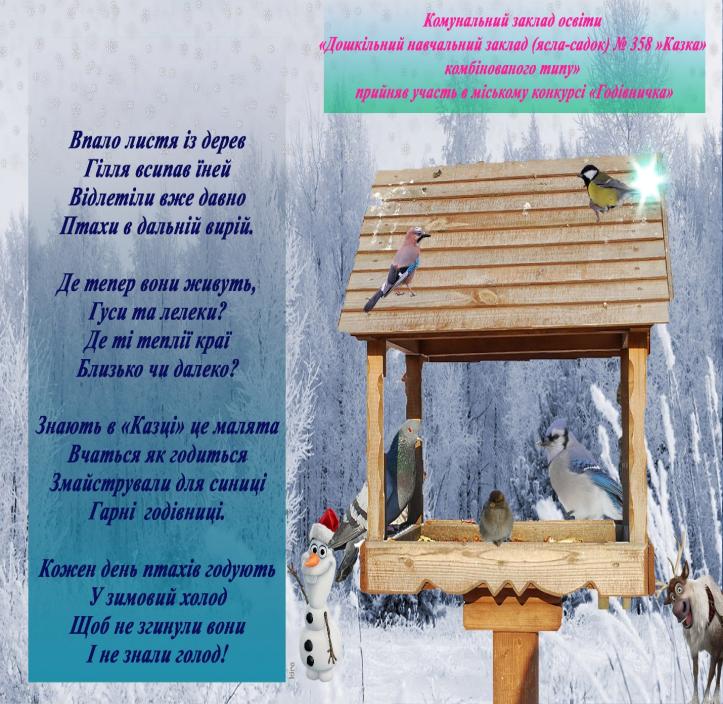 Група № 2 «Чебурашка»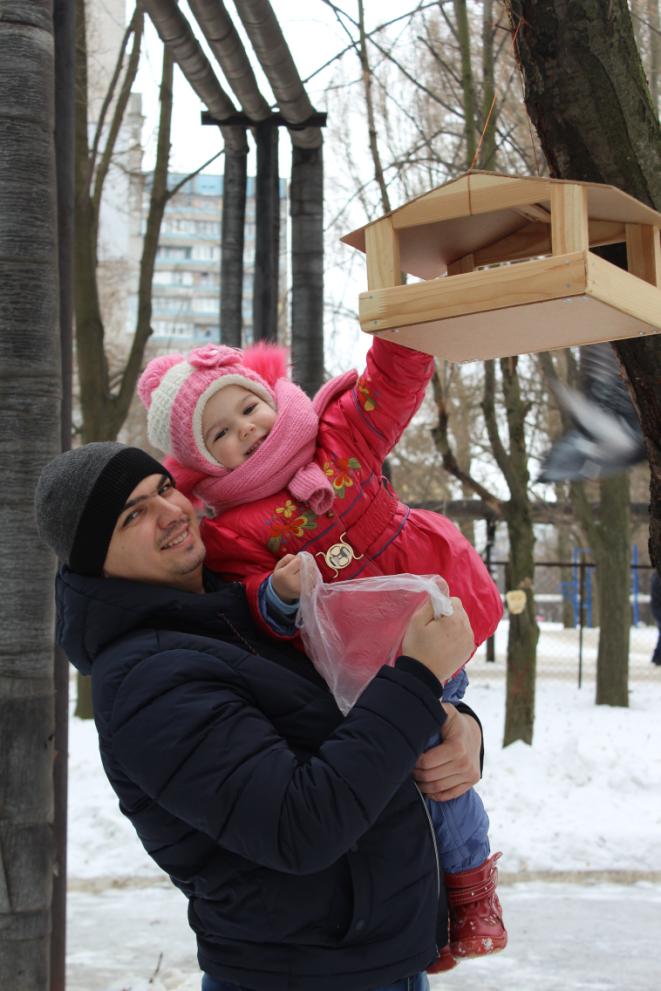 Найдобріший мій татусьВін все знає й вмієІ мене, маленьку донюЗавжди розумієОсь сьогодні, аж до небаПідняв мене тато,Щоб голодних пташечокВсіх нагодувати!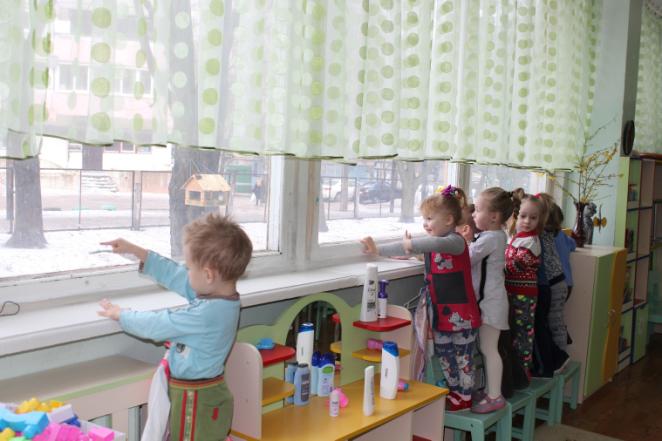 Там шуліка причаївся,Щоб схопить синичкуЗнаєм, він не пожалієЦю маленьку птичкуОсь тому ми чуть порушимТехніку безпекиІ синичці  допоможем,Що у небезпеціГрупа № 3 раннього віку «Дюймовочка»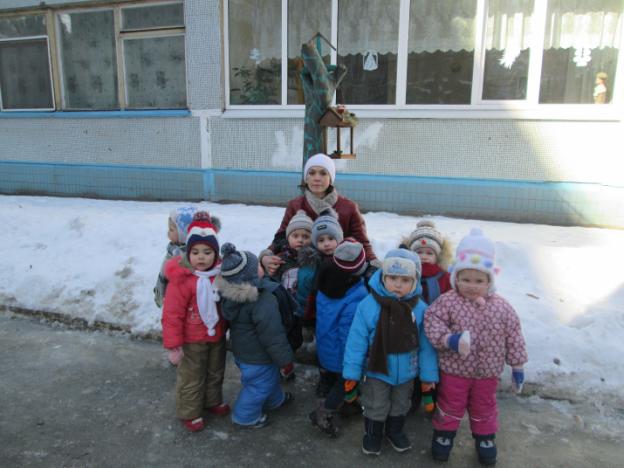 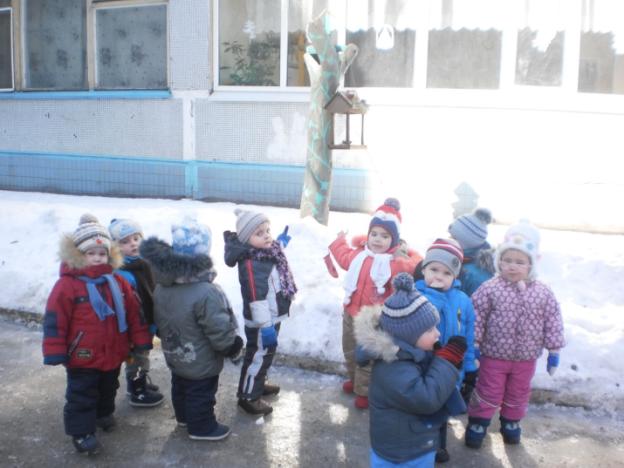 Це-годівничка, а не забава! Для птахів радість, для нас – добра справа!Група № 4 перша молодша  «Козачата»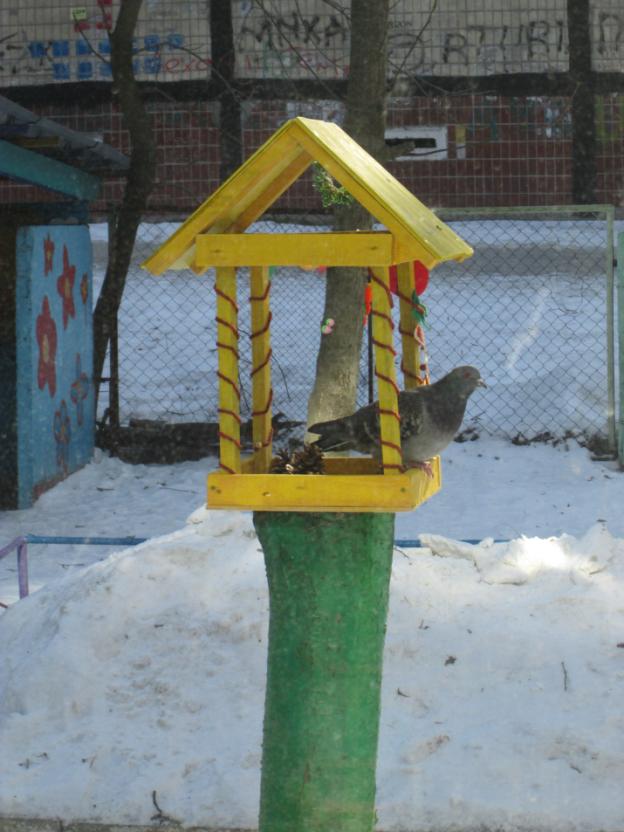 Дуже добре я наївсяІ тихенько причаївся,Буду діток тут чекатиІ в віконце заглядати!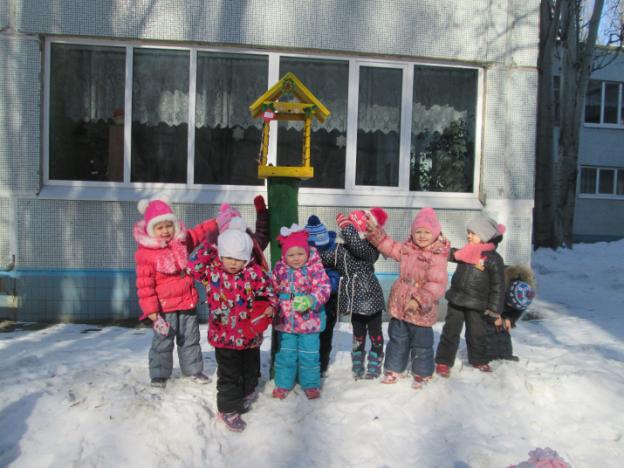 Будем білочку чекати, Будемо спостерігати.Ось для неї трішки Смачні горішки.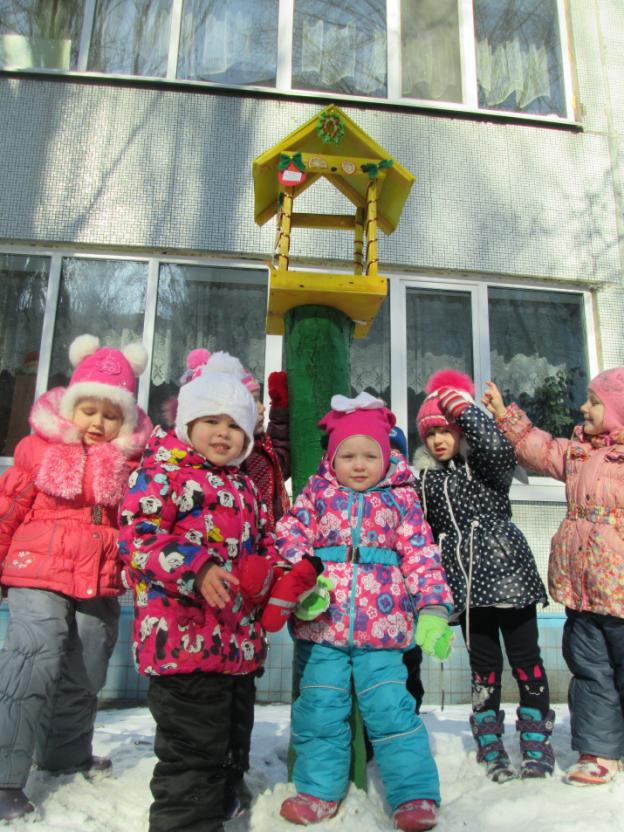 Група № 5 «Чомусики»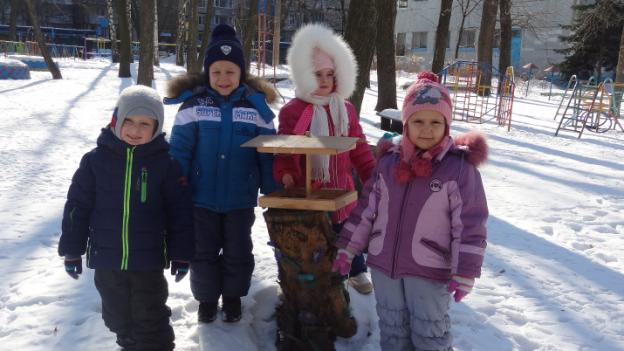 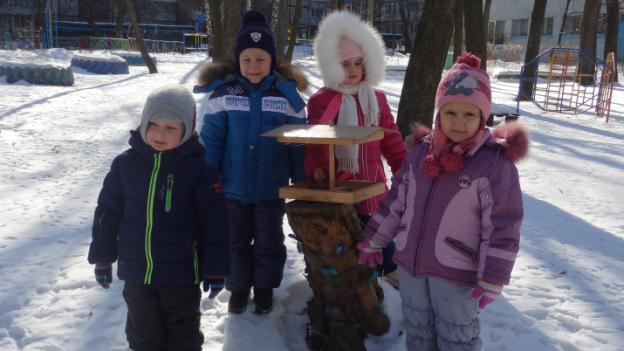 Гарна наша годівничка,Як хатинка невеличкаТа чомусь нема птахівНавіть хитрих горобцівПрилітайте, пташечки,Будем вас чекати,І все зробим щоби вамГолоду не знати!Група № 7 « Пізнайко»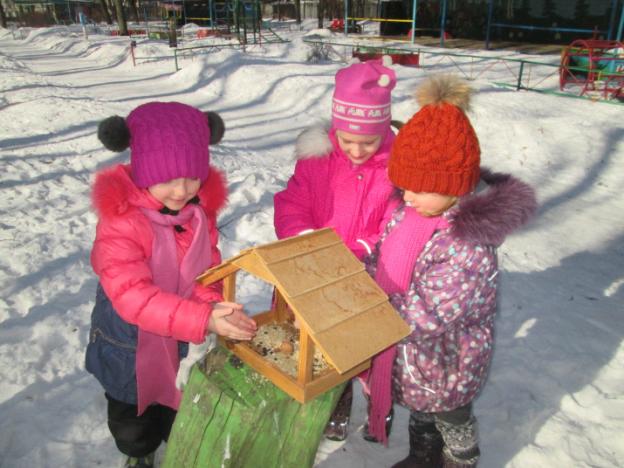 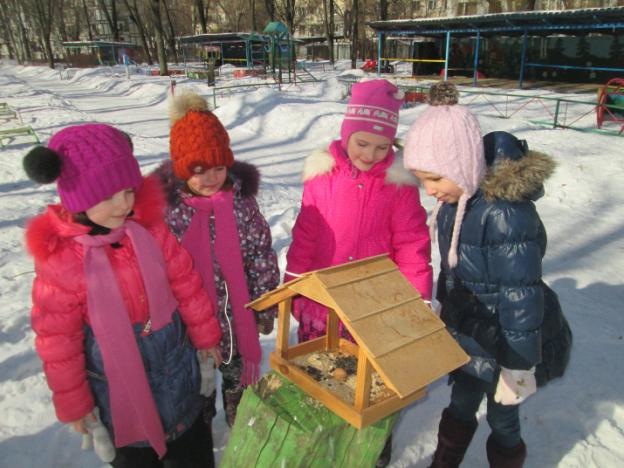 Група № 8 « Нехворійка»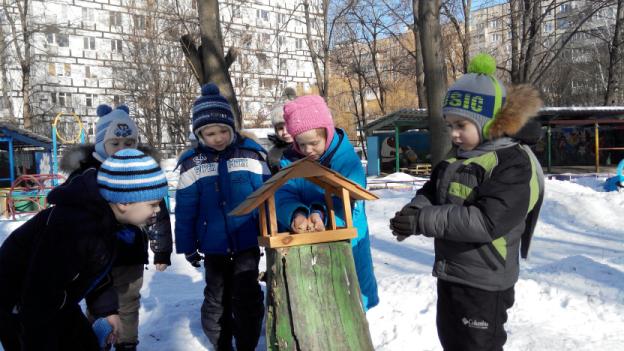 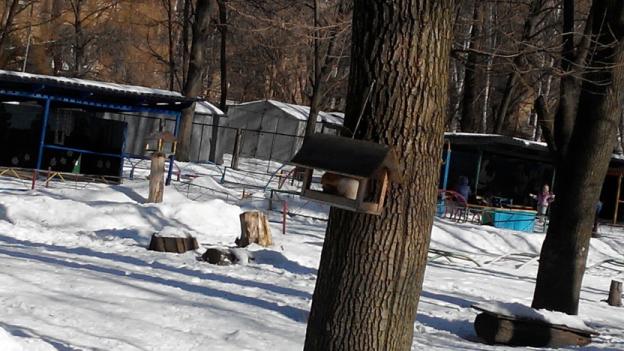 Їм горішки не простіІ зовсім не золотіКожен день я тут їх маюЇсти їх не заважаютьГрупа № 9 «Розумники»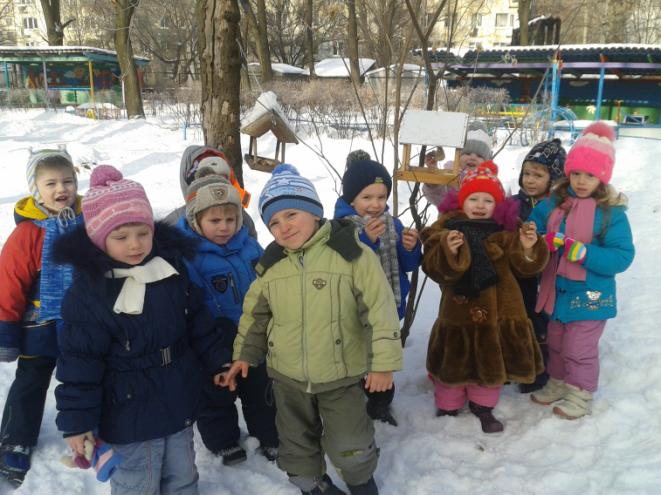 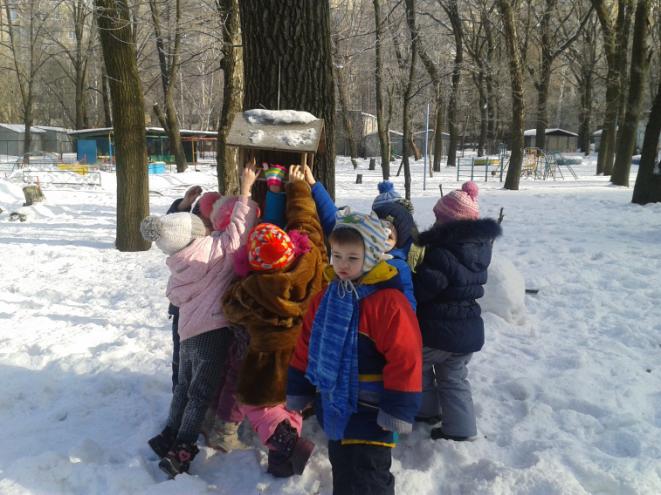 Група № 10 «Дюймовочка»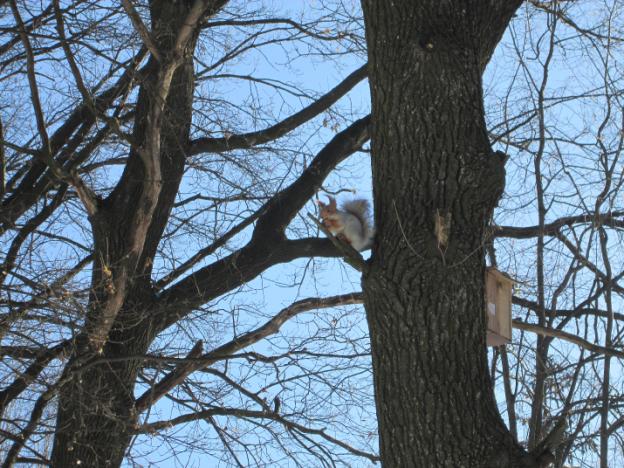 Ой! Як спритно білочка по гілках стрибає,а ми здалеку за нею всі спостерігаєм.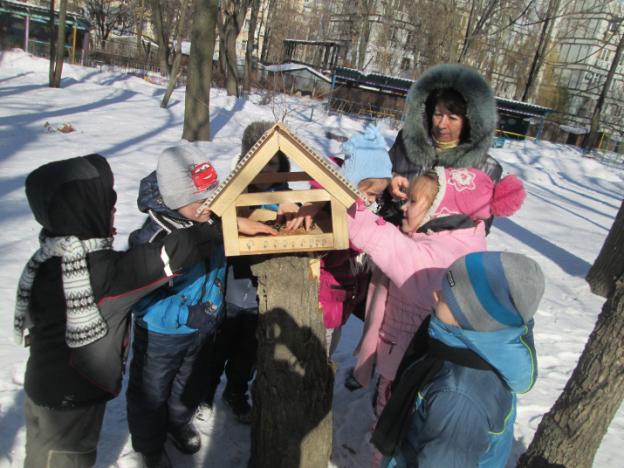 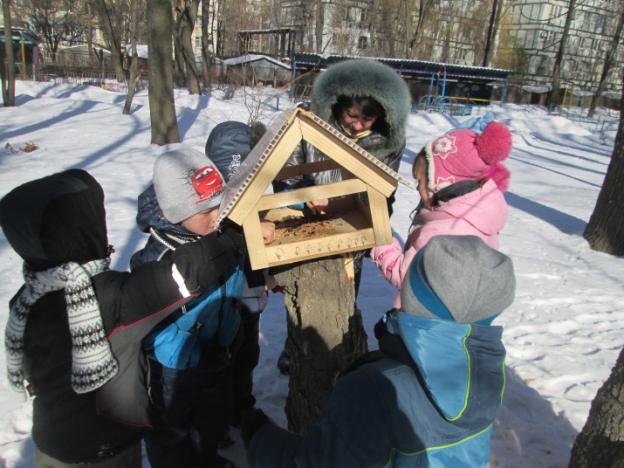 Прилітайте, пташечки, дуже вас чекаєм, в годівничку з усіх рук зернят підсипаєм.Група № 11 «Дружна сімейка»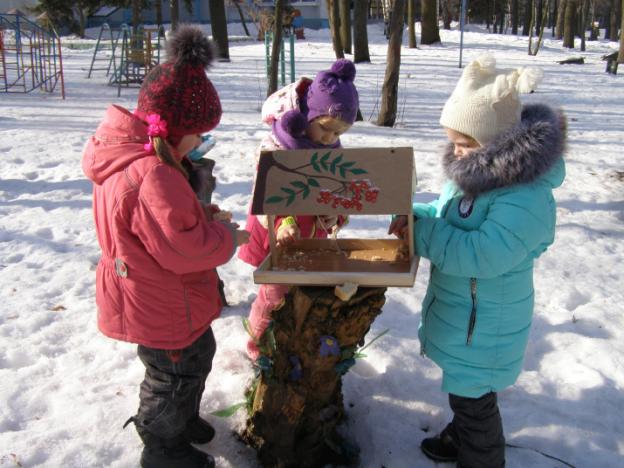 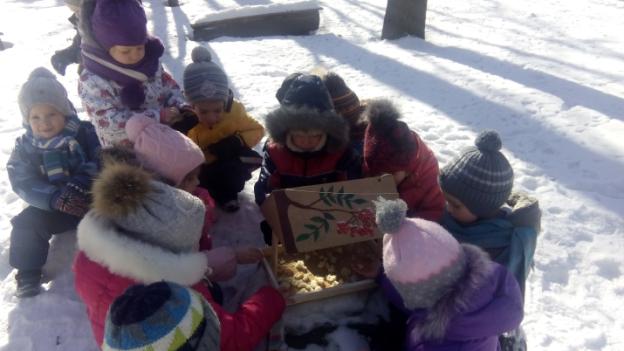 Скільки корму ми принеслиСухарів і салаЩоб усім пташкам дісталосьІ не було мало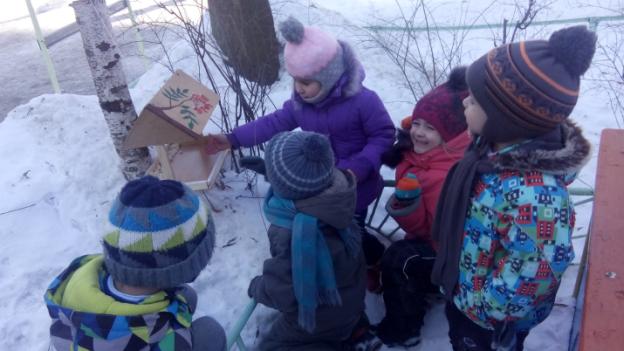 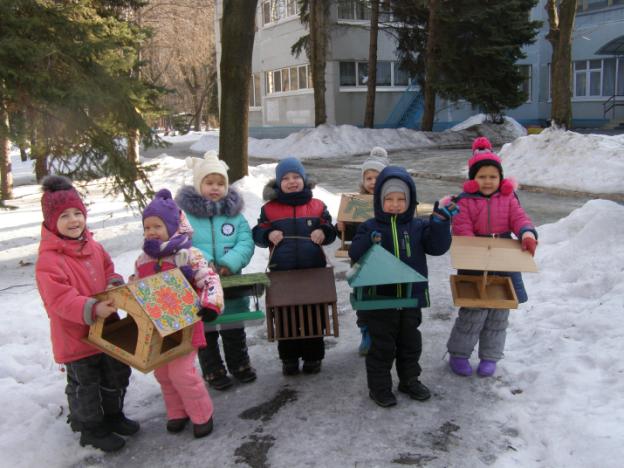 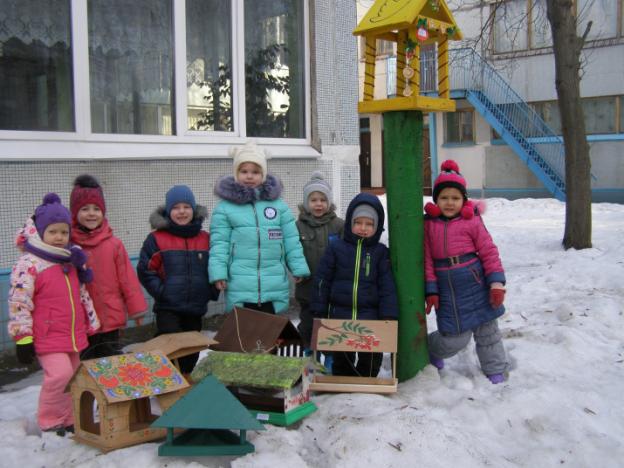 В нас сьогодні справжнє святоГодівничок так багато!Це дарунок від батьків,Від дбайливих школярів.Дуже холодно птахамНебезпечно ниніВам усім за доброту Дякує пташина!